Сертификат участникаЭтот сертификат свидетельствует, чтоуспешно участвовал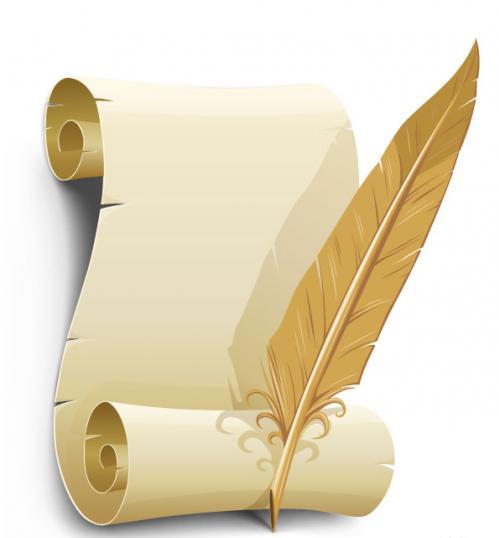 